The Height of a TreePurposeTo determine the height of a tree without climbing it!!MaterialsPaper plateStrawProtractorWasherScotch tapeMeasuring tapeClipboardProcedure1) 	Make a paper plate clinometer. This is a device that relies on trigonometry. A simple model can be made with a paper plate, a straw, some string and a weight (washer). Cut the plate in half and glue a straw along the cut edge. This is a sighting guide. Exactly half way along the cut plate edge stick a piece of string with a weight on the end so that it dangles beyond the edge of the plate. 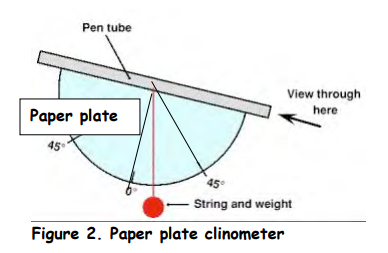 You now need to be able to find the line that is 45 o to the straw. If there is a pattern of crenulations along the outer curved edge of the plate it may be possible to calculate this position. Count the crinkles and locate the middle one. A line from here to where the string is attached will be 0 o. A position exactly half way between 0 o and the cut edge of the plate is 45 o. Alternatively use a protractor (in fact the clinometer can be made using a protractor to replace the paper plate).2) 	Labeled sketch of what you will do outside—go big or go home—big enough to show your work!Answer: _________________________Conclusion________________________________________________________________________________________________________________________________________________________